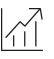 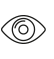 Tests	Building hardware – Hardware for sliding doors and folding doors according to EN 1527 / 2013 – Duration of functionality: Class 6 (highest class = 100,000 cycles)Hardware for furniture – Strength and durability of slide fittings for sliding doors and roll fronts according to EN 15706 / 2009Warranty	With the exception of parts subject to wear and tear, Hawa warrants the flawless functioning of the products delivered by it, as well as the durability of all parts, for a period of 2 years commencing from the transfer of risk.Product Design	Hawa Junior 80 GS Pocket consisting of running track (aluminum wall thickness 2.9 mm (1/8'')), running gear with friction bearing rollers, stopper, spring buffer or soft closing mechanism Hawa SoftMove 80, Clamping shoe with hanger bolt, bottom guide with zero clearanceOptional:(	) Set for installable and removable running trackInterfaces	Door leafNo recessClamped glass fixingPocket constructionPocket construction must be taken care of by the customerAssembly setThe retainer profile is installed during the creation of the pocket construction